graduate COMMITTEE 
curriculum PROPOSAL FORM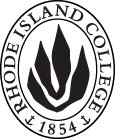 A. Cover page	 (hover over text for more instructions)C. Program ProposalsD. SignaturesD.1. Approvals:   Required from department chairs, program directors, and deans from the academic unit originating the proposal.  D.2. Acknowledgements: Required from all departments (and corresponding dean) impacted by the proposal. Signature does not indicate approval.  Concerns should be brought to the attention of the graduate committee chair for discussion.A.1. Course or programM.Ed. in Elementary and Secondary Special educationM.Ed. in Elementary and Secondary Special educationM.Ed. in Elementary and Secondary Special educationM.Ed. in Elementary and Secondary Special educationM.Ed. in Elementary and Secondary Special educationReplacing Academic UnitFeinstein School of Education Feinstein School of Education Feinstein School of Education Feinstein School of Education Feinstein School of Education A.2. Proposal typeProgram:  revision Program:  revision Program:  revision Program:  revision Program:  revision A.3. OriginatorMarie LynchMarie LynchHome departmentHome departmentSPEDSPEDA.4. RationaleAdditional Information for new programsRequested changes:Change to Admission RequirementsRationale for changesThe Rhode Island Department of Education (9/24/20) made changes to teacher certification that impacted the M.Ed. in Elementary and Secondary Special Education program.  (https://www.ride.ri.gov/Portals/0/Uploads/Documents/Teachers-and-Administrators-Excellent-Educators/Educator-Certification/Cert-main-page/Certification_Regulations_August2020_Overview.pdf) Teaching certifications in elementary or secondary special education no longer require general education initial certification (e.g. Elementary Education, Middle Level Education, or Secondary Education).Teachers of elementary or secondary students with special needs are responsible to teach in grades 1-6 or 7-12, respectively.  This program revision reflects changes to the M.Ed. in Elementary and Secondary Special Education programs:to offer an additional option in the admission requirement besides the general education initial certificationadd Praxis Test(s) Principles of Learning & Teaching (PLT) as a prerequisite to ensure candidates have base knowledge in elementary or secondary education aligned with RIDE requirementsgiven that some applicants will now not necessarily have teaching certification, a review of the applicants’ background knowledge/skills may be needed, to determine other pre-requisite requirements for readiness for the field of special educationadd greater clarity to admission criteria; revise general overview descriptionRequested changes:Change to Admission RequirementsRationale for changesThe Rhode Island Department of Education (9/24/20) made changes to teacher certification that impacted the M.Ed. in Elementary and Secondary Special Education program.  (https://www.ride.ri.gov/Portals/0/Uploads/Documents/Teachers-and-Administrators-Excellent-Educators/Educator-Certification/Cert-main-page/Certification_Regulations_August2020_Overview.pdf) Teaching certifications in elementary or secondary special education no longer require general education initial certification (e.g. Elementary Education, Middle Level Education, or Secondary Education).Teachers of elementary or secondary students with special needs are responsible to teach in grades 1-6 or 7-12, respectively.  This program revision reflects changes to the M.Ed. in Elementary and Secondary Special Education programs:to offer an additional option in the admission requirement besides the general education initial certificationadd Praxis Test(s) Principles of Learning & Teaching (PLT) as a prerequisite to ensure candidates have base knowledge in elementary or secondary education aligned with RIDE requirementsgiven that some applicants will now not necessarily have teaching certification, a review of the applicants’ background knowledge/skills may be needed, to determine other pre-requisite requirements for readiness for the field of special educationadd greater clarity to admission criteria; revise general overview descriptionRequested changes:Change to Admission RequirementsRationale for changesThe Rhode Island Department of Education (9/24/20) made changes to teacher certification that impacted the M.Ed. in Elementary and Secondary Special Education program.  (https://www.ride.ri.gov/Portals/0/Uploads/Documents/Teachers-and-Administrators-Excellent-Educators/Educator-Certification/Cert-main-page/Certification_Regulations_August2020_Overview.pdf) Teaching certifications in elementary or secondary special education no longer require general education initial certification (e.g. Elementary Education, Middle Level Education, or Secondary Education).Teachers of elementary or secondary students with special needs are responsible to teach in grades 1-6 or 7-12, respectively.  This program revision reflects changes to the M.Ed. in Elementary and Secondary Special Education programs:to offer an additional option in the admission requirement besides the general education initial certificationadd Praxis Test(s) Principles of Learning & Teaching (PLT) as a prerequisite to ensure candidates have base knowledge in elementary or secondary education aligned with RIDE requirementsgiven that some applicants will now not necessarily have teaching certification, a review of the applicants’ background knowledge/skills may be needed, to determine other pre-requisite requirements for readiness for the field of special educationadd greater clarity to admission criteria; revise general overview descriptionRequested changes:Change to Admission RequirementsRationale for changesThe Rhode Island Department of Education (9/24/20) made changes to teacher certification that impacted the M.Ed. in Elementary and Secondary Special Education program.  (https://www.ride.ri.gov/Portals/0/Uploads/Documents/Teachers-and-Administrators-Excellent-Educators/Educator-Certification/Cert-main-page/Certification_Regulations_August2020_Overview.pdf) Teaching certifications in elementary or secondary special education no longer require general education initial certification (e.g. Elementary Education, Middle Level Education, or Secondary Education).Teachers of elementary or secondary students with special needs are responsible to teach in grades 1-6 or 7-12, respectively.  This program revision reflects changes to the M.Ed. in Elementary and Secondary Special Education programs:to offer an additional option in the admission requirement besides the general education initial certificationadd Praxis Test(s) Principles of Learning & Teaching (PLT) as a prerequisite to ensure candidates have base knowledge in elementary or secondary education aligned with RIDE requirementsgiven that some applicants will now not necessarily have teaching certification, a review of the applicants’ background knowledge/skills may be needed, to determine other pre-requisite requirements for readiness for the field of special educationadd greater clarity to admission criteria; revise general overview descriptionRequested changes:Change to Admission RequirementsRationale for changesThe Rhode Island Department of Education (9/24/20) made changes to teacher certification that impacted the M.Ed. in Elementary and Secondary Special Education program.  (https://www.ride.ri.gov/Portals/0/Uploads/Documents/Teachers-and-Administrators-Excellent-Educators/Educator-Certification/Cert-main-page/Certification_Regulations_August2020_Overview.pdf) Teaching certifications in elementary or secondary special education no longer require general education initial certification (e.g. Elementary Education, Middle Level Education, or Secondary Education).Teachers of elementary or secondary students with special needs are responsible to teach in grades 1-6 or 7-12, respectively.  This program revision reflects changes to the M.Ed. in Elementary and Secondary Special Education programs:to offer an additional option in the admission requirement besides the general education initial certificationadd Praxis Test(s) Principles of Learning & Teaching (PLT) as a prerequisite to ensure candidates have base knowledge in elementary or secondary education aligned with RIDE requirementsgiven that some applicants will now not necessarily have teaching certification, a review of the applicants’ background knowledge/skills may be needed, to determine other pre-requisite requirements for readiness for the field of special educationadd greater clarity to admission criteria; revise general overview descriptionRequested changes:Change to Admission RequirementsRationale for changesThe Rhode Island Department of Education (9/24/20) made changes to teacher certification that impacted the M.Ed. in Elementary and Secondary Special Education program.  (https://www.ride.ri.gov/Portals/0/Uploads/Documents/Teachers-and-Administrators-Excellent-Educators/Educator-Certification/Cert-main-page/Certification_Regulations_August2020_Overview.pdf) Teaching certifications in elementary or secondary special education no longer require general education initial certification (e.g. Elementary Education, Middle Level Education, or Secondary Education).Teachers of elementary or secondary students with special needs are responsible to teach in grades 1-6 or 7-12, respectively.  This program revision reflects changes to the M.Ed. in Elementary and Secondary Special Education programs:to offer an additional option in the admission requirement besides the general education initial certificationadd Praxis Test(s) Principles of Learning & Teaching (PLT) as a prerequisite to ensure candidates have base knowledge in elementary or secondary education aligned with RIDE requirementsgiven that some applicants will now not necessarily have teaching certification, a review of the applicants’ background knowledge/skills may be needed, to determine other pre-requisite requirements for readiness for the field of special educationadd greater clarity to admission criteria; revise general overview descriptionA.5. Student impactChanges will allow admission for graduate candidates with a wider range of bachelor’s degrees to enter the M.Ed. in Elementary or Secondary Special Education programs.Changes will allow admission for graduate candidates with a wider range of bachelor’s degrees to enter the M.Ed. in Elementary or Secondary Special Education programs.Changes will allow admission for graduate candidates with a wider range of bachelor’s degrees to enter the M.Ed. in Elementary or Secondary Special Education programs.Changes will allow admission for graduate candidates with a wider range of bachelor’s degrees to enter the M.Ed. in Elementary or Secondary Special Education programs.Changes will allow admission for graduate candidates with a wider range of bachelor’s degrees to enter the M.Ed. in Elementary or Secondary Special Education programs.Changes will allow admission for graduate candidates with a wider range of bachelor’s degrees to enter the M.Ed. in Elementary or Secondary Special Education programs.A.6. Impact on other programsN/A N/A N/A N/A N/A N/A A.7. Resource impactFaculty PT & FT: NoneNoneNoneNoneNoneA.7. Resource impactLibrary:NoneNoneNoneNoneNoneA.7. Resource impactTechnologyNoneNoneNoneNoneNoneA.7. Resource impactFacilities:NoneNoneNoneNoneNoneA.8. Semester effectiveFall 2021A.9. Rationale if sooner than next FallA.9. Rationale if sooner than next FallOld (for revisions only)New/revisedC.1. EnrollmentsC.2. Admission requirementsAdmission Requirements1. A completed application form accompanied by a $50 nonrefundable application fee.2. Official transcripts of all undergraduate and graduate course work.3. A bachelor’s degree with a minimum cumulative grade point average (G.P.A.) of 3.00 on a 4.00 scale in all undergraduate course work.4. Three Candidate Reference Forms accompanied by three letters of recommendation.5. A Performance-Based Evaluation. 6. Completion of SPED 300 (or equivalent determined by the Special Education advisor). 7. An essay describing the candidate’s commitment to special education, cultural awareness, collaboration, and lifelong learning.8. An M.Ed. in Elementary or Secondary Mild/Moderate Disabilities requires Rhode Island certification in Elementary or Secondary Education or concurrent enrollment9.     An interview may be required.Admission Requirements1.  Completed application form accompanied by a $50 nonrefundable application fee.2.  Official transcripts of all undergraduate and graduate course work.3. Professional license (elementary or secondary education certificate) or passing test scores on the Elementary or Secondary Praxis Principles of Teaching & Learning (PLT).4.  Bachelor’s degree with a minimum cumulative grade point average (G.P.A.) of 3.00 on a 4.00 scale in all professional course work.5.  Three Candidate Reference Forms accompanied by three letters of recommendation related to education and experience in special education or related field.6. A Performance-Based Evaluation that documents the candidate’s education and/or experience with individuals with exceptionalities. 7. Completion of foundational coursework in special education (SPED 531 or equivalent), and other pre-requisite requirements as determined by the Program Director.  8. An essay describing the candidate’s commitment to the field of Elementary or Secondary Special Education, cultural awareness, collaboration, and lifelong learning.9. An interview may be required.C.9. Other changes if any(this comes under the title of the program)Initial certification program results in licensure as a special education teacher of students with mild to moderate disabilities at either the elementary or secondary levels.The M.Ed. in Elementary or Secondary Special Education Program is an initial certification program, leading to licensure in elementary (gr1-6) or secondary (gr7-12) special education.NamePosition/affiliationSignatureDateMarie LynchProgram Director, M.Ed. in Elementary & Secondary Special EducationMarie A. Lynch4/15/21Paul LaCavaChair, Special EducationPaul LaCava4/15/2021Jeannine Dingus-EasonDean, Feinstein School of Education and Human DevelopmentJeannine Dingus-Eason4/15/2021NamePosition/affiliationSignatureDateCarolyn Obel-OmiaChair of Elementary EducationCarolyn Obel-Omia4/15/21Lesley BogadChair of Educational StudiesLesley Bogad4/15/21Tab to add rows